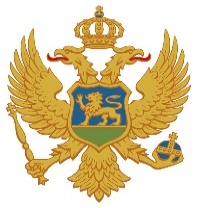 Crna GoraMinistarstvo finansija ANALIZA KONSOLIDOVANE JAVNE POTROŠNJE ZA I KVARTAL 2024. GODINEPodgorica, maj 2024. godineJAVNE FINANSIJEJavni prihodi u periodu januar – mart 2024. godine iznosili su 671,8 mil. € ili 9,6% procijenjenog BDP-a (7.034,0 mil. €) i u odnosu na planirane veći su za 60,0 mil. € ili 9,8%. U odnosu na isti period 2023. godine, javni prihodi su veći za 64,9 mil. € ili 10,7%.Javna potrošnja u periodu januar – mart 2024. godine iznosila je 658,9 mil. € ili 9,4% BDP-a i manja je za 79,4 mil. € ili 10,8% u odnosu na planiranu, dok je u odnosu na prethodnu godinu veća za 114,3 mil. € ili 21%.Polazeći od kretanja prihoda i rashoda, u periodu januar - mart 2024. godine, ostvaren je suficit javnih finansija u iznosu od 12,9 mil. € ili 0,2% BDP-a.BUDŽET CRNE GOREPrihodi budžeta u periodu januar – mart 2024. godine iznosili su 578,6 mil. € ili 8,2% procijenjenog BDP-a (7.034,0 mil. €), što je u odnosu na isti period prethodne godine veće za 36,1 mil. € ili 6,7%. U poređenju sa planom za period januar – mart, prihodi su iznad plana za 45,7 mil. € ili 8,6%. Neophodno je napomenuti da su, u posmatranom periodu 2023. godine prihodi jednokratnog karaktera iznosili 69,9 mil. €, dok su u istom periodu 2024. godine iznosili 6,1 mil €. Shodno tome, izuzimajući prihode jednokratnog karaktera ostvareni rast na nivou perioda januar – mart iznosio bi 99,8 mil. € ili 21%.U prvom kvartalu ove godine, gotovo sve kategorije prihoda budžeta bilježe rast, kako u odnosu na plan tako i u odnosu na uporedni period prethodne godine.Najznačajniji rast bilježe sljedeće kategorije: porez na dobit pravnih lica koji je ostvaren u iznosu od 78,9 mil. €, što je  32,5 mil. € ili 69,9% veće u odnosu na plan i 36,2 mil. € ili 84,9% veće u odnosu na 2023. godinu;porez na dohodak fizičkih lica  koji je ostvaren u iznosu od 14,9 mil. € što je 3,3 mil. € ili 28,1% veće u odnosu na plan i 5,3 mil. € ili 55,8% veće u odnosu na 2023. godinu;doprinosi koji su ostvareni u iznosu od 114,8 mil. € što je 10,0 mil. € ili 9,5% veće u odnosu na plan i 15,1 mil. € ili 15,1% veće u odnosu na prethodnu godinu.Zaključno sa martom mjesecom naplaćeno je ukupno 252,4 mil. € PDV-a što je na nivou plana, dok su u odnosu na uporedni period 2023. godine prihodi od PDV-a veći za 30,6 mil. € ili 13,8%. Na dimaniku naplate prihoda od Poreza na dodatu vrijednost u neto iznosu utiče dinamika povraćaja PDV-a koja je od početka godine ubrzana od strane Poreske uprave, imajući u vidu akumulirane iznose zahtjeva za povraćajima iz prethodnog perioda. Kategorija prihoda od akciza, u navedenom periodu, naplaćena je u iznosu od 66,9 mil. €, što je u odnosu na plan niže za 2,1 mil. € ili 3%, odnosno 8,6 mil. € ili 14,8% veće u odnosu na isti period prethodne godine. Izdaci budžeta za prva tri mjeseca 2024. godine iznosili su 583,4 mil. € ili 8,3% procijenjenog BDP-a i u odnosu na planirane manji su za 72,1 mil. € ili 11,8%. U odnosu na posmatrani period prethodne godine, izdaci su veći za 104,2 mil € odnosno 21,7%.Rast izdataka u odnosu na prethodnu godinu u najvećoj mjeri uslovljen je rastom izdvajanja za isplatu prava iz oblasti penzijskog i invalidskog osiguranja dominantno usljed povećanja minimalne penzije, rasta izdvajanja za bruto zarade (usvajanja granskih kolektivnih ugovora kojima su povećane zarade zaposlenih u javnom sektoru u 2023. godini), kao i transfera institucijama, pojedincima, nevladinom i javnom sektoru.Kapitalni budžet realizovan je u iznosu od 25.02 mil €, što predstavlja 96,2% ukupno planirane potrošnje u prvom kvartalu, dok je u odnosu na isti period prethodne godine realizacija veća za caa 12 mil €, odnosno oko 92%.Uzimajući u obzir ostvarene prihode i izvršene rashode, u prvom kvartalu 2024. godine ostvaren je budžetski deficit u iznosu od 4,9 mil € odnosno 0,1% BDP-a, što je za 122,7 mil € niži deficit od plana.LOKALNA SAMOUPRAVAIzvorni prihodi budžeta jedinica lokalne samouprave u periodu januar - mart 2024. godine iznosili su 93,2 mil. € ili 1,3% BDP-a i odnosu na ostvarene u istom periodu 2023. veći su za 28,8 mil. € ili 44,6%, dok su u odnosu na planirane veći za 14,3 mil. € ili 18,1%.  Veliko odstupanje Prihoda od novčanih kazni i oduzete imovinske koristi, koji su u odnosu na plan povećani za 10,5 mil. € uzrokovano je naplatom dospjelih potraživanja opštine Bar po osnovu naknade za komunalno opremanje građevinskog zemljišta sa pripadajućom kamatom, a u skladu sa pravosnažnom izvršnom presudom Osnovnog suda u Baru.Izdaci budžeta lokalne samouprave u periodu januar - mart 2024. godine iznosili su 75,5 mil. €, što je za 7,3 mil. € ili 8,8% manje u odnosu na planirane, dok su u odnosu na uporedni period 2023. godine izdaci veći za 10,2 mil. € ili 15,6%. Na rashodnoj strani, za navedeni period, došlo je do značajnog povećanja otplate obaveza iz prethodnog perioda u odnosu na planirane, koje su povećane za 6,1 mil. €, što je uzrokovano plaćanjem obaveza po osnovu poreza i doprinosa.U prvom kvartalu 2024. godine zabilježen je suficit lokalne samouprave u iznosu od 17,7 mil. €.